Co vše víte o inventáři a stolování?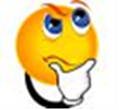 Příjmení: __________________________Správná odpověď je pouze 1, vyznač jí barevně.Drobný stolní inventář je umístěn:a/ v přípravnách pro číšníky nebo v kuchynib/ na jídelním stole uprostřed a na příručním stolec/ ve výčepu a hosté si ho berou sami podle potřebyStůl o rozměru 80x80 cm prostřeme ubrusema/ 140x140 cmb/ 130x130 cmc/ 120x120 cmMolton je :a/ plstěná, molitanová, gumová, bavlněná podložka, která se prostírá pod ubrusb/ menší ubrus, který se prostírá na bílý ubrusc/ menší ubrus, který se prostírá na slavnostní stůl Koktejlový příbor se skládá z:a/ kávové lžičky a dezertní vidličkyb/ dezertní vidličky a dezertní lžícec/ kávové lžičky a moučníkové vidličkyVypiš osm druhů talířů, které znáš:					____________________________			___________________________	____________________________			___________________________	____________________________			___________________________	____________________________			___________________________Definuj významy odborných termínů z oblasti restauračního inventáře:	Tuplák		______________________________________________________________Sosírka		______________________________________________________________Rozetka		______________________________________________________________Karafa		______________________________________________________________Whiskovka		______________________________________________________________Flétna		_________________________________________________________Uveď, co se přidává do soli a z jakého důvodu?___________________________________________________________________________Pojmenuj tento druh inventáře a urči, k jakému účelu ho použiješ._____________________________________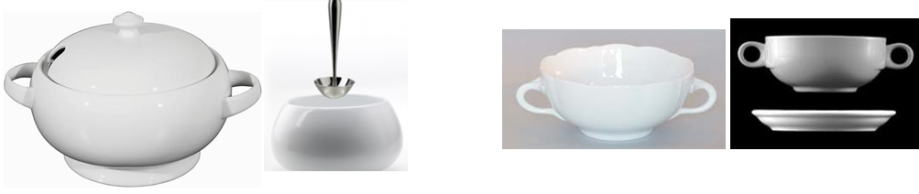 _______________________________________________________________________________________________________________Prohlédni si tento pokrm a vypiš chyby při uspořádání tohoto pokrmu na talíři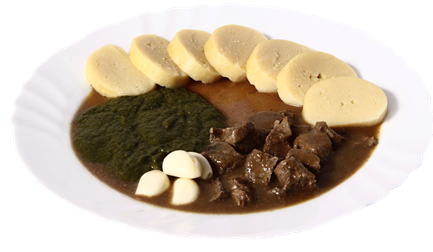 ________________________________________________________________________________________________________________________________________________________________________________________Uveď odborný název každého příboru, vymysli k němu vhodný pokrm a urči, jaký inventář použiješ při servisu tohoto pokrmu.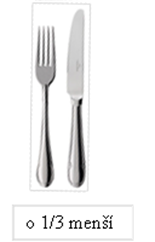 ________________________________________________________________________________________________________________________________________________________________________________________________________________________________________________________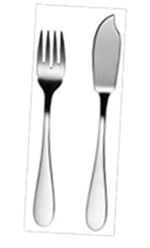 ________________________________________________________________________________________________________________________________________________________________________________________________________________________________________________________
